3GPP TSG-SA5 Meeting #155 	S5-243173Jeju, South Korea, 27 - 31 May 2024                             Merged of S5-242387/S5-242765Source:	China MobileTitle:	Add solution of Signaling storm analysis for TR 28.915Document for:	ApprovalAgenda Item:	6.19.5 1	Decision/action requestedIn this box give a very clear / short /concise statement of what is wanted.2	References[1]	3GPP draft TR 28.915: “Management and orchestration; Study on management aspects of Network Digital Twin v0.1.0”.[2]	SP-231727 "New Study on management aspects of Network Digital Twin"3	RationaleThis contribution proposes to add solution of signaling storm analysis for TR 28.915 based on SP-231727 [2]4	Detailed proposal5.2 Use case 2: Signaling storm analysis5.2.1 DescriptionSignaling storm refers to the situation where a large number of signaling messages suddenly surge in the mobile communication network, resulting in the network processing capacity overload, thus affecting the network performance and stability. Signaling storm may be caused because of big event happened that too many users request service at the same time, or by network failure, configuration error or malicious attacks. During this period, users will repeatedly try to establish the connection until reconnected, thus generating a large number of signaling messages surge suddenly, causing signaling storm.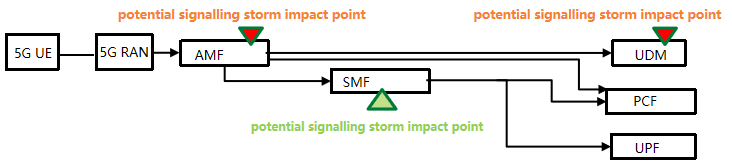 By simulating various network scenarios such as network failure or large amount of user subscribes at the same time  the network operator can determine whether the current network can defend against if signaling storm happened.5.2.2 Potential requirementsREQ-SIMULATION_NDT-02: NDT should have  capability to  for signaling storm analysis.5.2.3 Potential solutions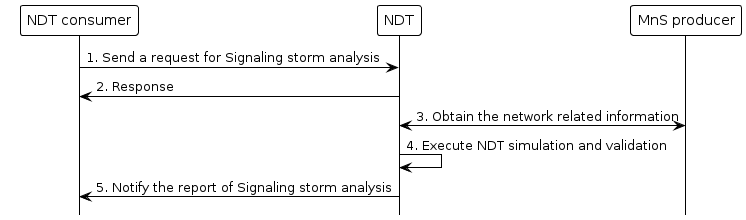 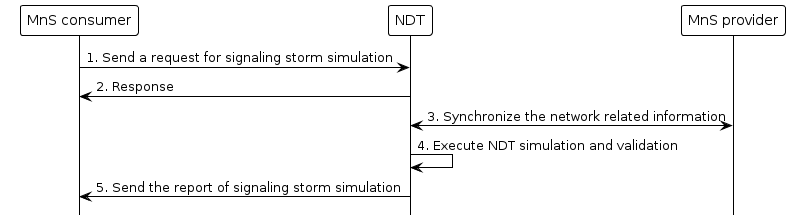 First ChangeEnd of   Changes